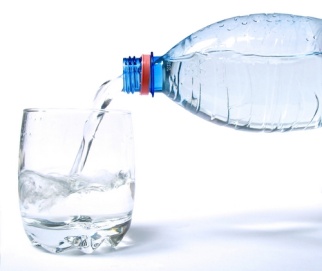 Le conseil essentiel :A table, pour déjeuner et dîner, faites de l’eau l’unique boisson de vos repas !Buvez 1l  à 1.5l d’eau par jour L’eau sert à faire marcher les organes !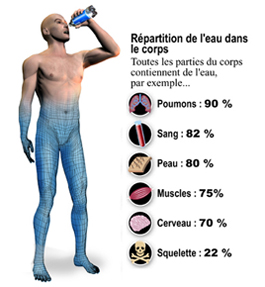 